Министерство образования Республики БеларусьУчреждение образования«Белорусский государственный технологический университет»Факультет технологии органических веществVIII студенческая олимпиада «Управление качеством» с международным участиемПосвященная Всемирному дню стандартови Всемирному дню качества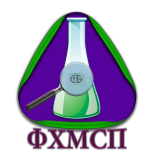 1 ноября – 10 ноября 2021 г.г. Минск1 Цели Олимпиады:– создание условий для реализации интеллектуального потенциала молодежи в области стандартизации, метрологии и систем менеджмента;– укрепление связей между учебными заведениями для реализации совместных проектов;– выявление и развитие творческих способностей участников Олимпиады.2 Организатором Олимпиады является кафедра физико-химических методов сертификации продукции факультета технологии органических веществ учреждения образования «Белорусский государственный технологический университет» (далее – ФХМСП).3 Оргкомитет Олимпиады:Егорова Зинаида Евгеньевна, к.т.н., доц. каф. ФХМСП, доцент;Зеленкова Елена Николаевна, асс. каф. ФХМСП;Никитенко Анастасия Николаевна, к.т.н., доц. каф. ФХМСП;Шачек Татьяна Михайловна, к.т.н., доц. каф. ФХМСП, доцент;Болвако Александр Константинович, начальник отдела дистанционных образовательных технологий учебно-методического управления.4 К участию в Олимпиаде приглашаются команды студентов высших учебных заведений Республики Беларусь и государств-членов СНГ.5 Олимпиада проводится в дистанционной форме.6 Рабочий язык Олимпиады – русский.7 Участие в Олимпиаде бесплатное.8 Олимпиада проводится в 3 этапа.ЭТАП 1. ПОДГОТОВКА ПЛАКАТА Командой готовится плакат на одну из тем:«Стандарты для достижения целей устойчивого развития» (Standards for sustainable development goals) – девиз Всемирного дня стандартов;«Переходя на новый уровень качества» (Passing the next frontier with quality) – девиз Европейской недели качества. Выбор темы осуществляется членами команды.Качество подготовленного плаката должно допускать его распечатку в формате А1. Плакат направляется в оргкомитет в формате pdf до 1 ноября 2021 г. ЭТАП 2. РАЗРАБОТКА СТАНДАРТА ОРГАНИЗАЦИИ И ЕГО ПРЕДСТАВЛЕНИЕ Командой разрабатывается стандарт организации «Студенческое самоуправление (в конкретном учреждении образования)». Содержание стандарта: – область применения; – нормативные ссылки; – основная часть; – приложения. Стандарт направляется в оргкомитет в формате pdf до 1 ноября 2021 г.Для защиты разработанного стандарта командой готовится презентация объемом не более 15 слайдов, которая может содержать фото- и видеоматериалы, звуковое оформление. Представление презентации (не более 5 минут) осуществляется в формате видеоконференции 4–5 ноября 2021 г. с 12:00 до 14:00 (по московскому времени), точное время будет сообщено дополнительно. ЭТАП 3. ПЕРСОНАЛЬНОЕ ТЕСТИРОВАНИЕ Тестирование проводится в режиме on-line 8 ноября с 12:00 до 14:00 (по московскому времени).Участникам предлагаются вопросы по следующим темам: – стандартизация; – квалиметрия; – оценка соответствия; – аккредитация;– системы менеджмента организации.9 Оценка плакатов, стандартов и презентаций осуществляется профессиональным жюри. 10 Заявки от команд (не более 5 участников, включая капитана) принимаются до 1 ноября 2021 г. через форму, ссылка на которую размещается на официальном сайте университета. 11 Победители Олимпиады награждаются дипломами I, II и III степеней по результатам оценки каждого этапа и общих итогов олимпиады.12 Объявление итогов Олимпиады проводится в формате видео-конференции 10 ноября 2021 г. с 12:00 до 14:00 (по московскому времени).13 Порядок проведения Олимпиады и информация о победителях размещаются на официальном сайте университета https://belstu.by.14 Координатор Олимпиады: Шачек Татьяна Михайловна, тел./Viber +375 (33) 602–14–69, Тел. кафедры ФХМСП + 375 (17) 374–42–52. e-mail: shachek@tut.by; tatianashachek@gmail.come-mail: qualityolymp@gmail.com